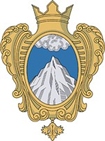 Администрация муниципального образованияКопорское сельское поселениеЛомоносовского муниципального района Ленинградской областиПОСТАНОВЛЕНИЕот 10.02.2023г.								 №18Об отмене постановления администрациимуниципального образования Копорское сельское поселение №10 от 01.03.2022г. «Об утверждении формы проверочного листа (списка контрольных вопросов), применяемого при осуществлении муниципального лесного контроля на территории муниципального образования Копорское сельское поселение Ломоносовского района Ленинградской области»В связи с отсутствием на территории муниципального образования Копорское сельское поселение Ломоносовского района Ленинградской области лесных участков, находящихся в муниципальной собственностиПОСТАНОВЛЯЮ: Отменить постановление администрации муниципального образования Копорское сельское поселение №10 от 01.03.2022г. «Об утверждении формы проверочного листа (списка контрольных вопросов), применяемого при осуществлении муниципального лесного контроля на территории муниципального образования Копорское сельское поселение Ломоносовского района Ленинградской области»Опубликовать настоящее постановление на официальном сайте администрации Копорского сельского поселения.Настоящее постановление вступает в силу после его официального опубликования.Контроль за исполнением настоящего постановления оставляю за собой.Глава администрации 						Д.П. Кучинский